  РОССИЙСКАЯ ФЕДЕРАЦИЯ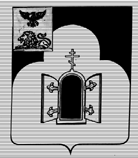 БЕЛГОРОДСКАЯ ОБЛАСТЬМУНИЦИПАЛЬНЫЙ РАЙОН «ЧЕРНЯНСКИЙ РАЙОН»МУНИЦИПАЛЬНЫЙ СОВЕТ ЧЕРНЯНСКОГО РАЙОНА                                   Пятнадцатая                                     сессия третьего созываР Е Ш Е Н И Е18 декабря 2019 г.                                                                                                № 168 Об установлении тарифов на платные услуги, оказываемые муниципальным бюджетным учреждением «Ледовая арена» Чернянского района Белгородской областиВ соответствии со статьей 39 Устава Чернянского района, решением муниципального совета Чернянского района от 25.03.2015 г. № 189 «Об утверждении порядка регулирования тарифов на товары, работы и услуги, производимые муниципальными предприятиями и   учреждениями на территории Чернянского района»,  в целях урегулирования вопросов предоставления платных услуг с учетом практики деятельности муниципального учреждения Муниципальный совет Чернянского районарешил:1. Установить тарифы на платные услуги, оказываемые  муниципальным бюджетным учреждением «Ледовая арена» Чернянского района Белгородской области (приложение). 2. Признать утратившим силу решение Муниципального совета Чернянского района от 13.12.2017 г. № 495 «Об установлении тарифов на платные услуги, оказываемые муниципальным бюджетным учреждением «Ледовая арена» Чернянского района Белгородской области».3. Опубликовать настоящее решение в районной газете «Приосколье», разместить в сети Интернет на официальном сайте органов местного самоуправления Чернянского района (раздел «Муниципальный совет» (адрес сайта: http://www.admchern.ru)) и в сетевом издании «Приосколье 31» (раздел «Официальные документы» (адрес сайта:  http://www.GAZETA-PRIOSKOLYE.RU)).4.  Ввести в действие настоящее решение со дня его официального опубликования.5. Контроль за выполнением настоящего решения возложить на постоянную комиссию Муниципального совета Чернянского района по финансово-экономическим вопросам, благоустройству, градостроительству и муниципальному хозяйству и начальника управления ФКС и МП администрации муниципального района «Чернянский район» Белгородской области.Председатель Муниципального советаЧернянского района                                                                                    М.В. ЧубПриложениек решению муниципальногосовета Чернянского районаот 18 декабря 2019 г. № 168Тарифы на платные услуги, оказываемые  муниципальным бюджетным учреждением «Ледовая арена» Чернянского района Белгородской областиПримечание:  <*> - Тарифы применяются для жителей Чернянского района.____________№ п/пНаименование услугиТариф                     (в рублях) без НДС123Массовое катание Массовое катание Массовое катание 1Взрослый билет для массового катания100/чел./час1Взрослый билет для массового катания50/чел./час –для обладателей золотого знака ГТО<*>2Взрослый льготный билет для массового катания (для инвалидов с 18 лет и старше, пенсионеров)50/чел./час3Детский билет (до 18 лет) для массового катания50/чел./час4Детский льготный билет  (до 18 лет) для массового катания (для инвалидов, детей-сирот, детей из многодетных семей в возрасте до 18 лет)бесплатно5Взрослый билет с предоставлением коньков для массового катания – 1 пара200/чел./час6Детский билет с предоставлением коньков для массового катания – 1 пара100/чел./час7Абонемент на месяц (не более 12 часов)  для массового катания  взрослый1000/чел.8Абонемент на месяц (не более 12 часов)  для массового катания  детский500/чел.9Абонемент на месяц (не более 12 часов)  для массового катания  взрослый (с предоставлением коньков)	1800/чел.10Абонемент на месяц (не более 12 часов)  для массового катания  детский (до 18 лет) (с предоставлением коньков)900/чел.12311Абонемент на месяц, тренировочные занятия с тренером                 (дети от 5 до 18 лет)650/мес.12Абонемент на месяц, тренировочные занятия с тренером (дети от 5 до 18 лет) для детей-сирот, детей из малообеспеченных, детей из многодетных семейбесплатноПредоставление ледового поляПредоставление ледового поляПредоставление ледового поля13Предоставление ледового поля для тренировочных занятий команд с предоставлением раздевалки (взрослые)4500/час14Предоставление ледового поля для тренировочных занятий команд с предоставлением раздевалки (дети)3000/час15Предоставление 1/2 части ледового поля для тренировочных занятий команд  с предоставлением раздевалки2500/час16Аренда льда на договорной основе  с предоставлением раздевалки (взрослые):16- до 10 часов в месяц3000/час16- от 10до 30 часов в месяц2500/час16- от 30 часов в месяц2000/час17Аренда льда на договорной основе с предоставлением раздевалки (дети):17- до 10 часов в месяц2300/час17- от 10 до 30 часов в месяц2000/час17- от 30 часов в месяц1700/часПрокат спортивного инвентаряПрокат спортивного инвентаряПрокат спортивного инвентаря18Предоставление коньков (взрослые) – 1 пара100/час19Предоставление коньков (детские)  –  1 пара50/час20Предоставление помощника фигуриста50/часПрочие услугиПрочие услугиПрочие услуги21Заточка коньков150/1 пара22Продажа бахил5/1 пара23Продажа одноразовых гигиенических носков для прокатныхконьков5/1 параИндивидуальные занятия с инструкторомИндивидуальные занятия с инструкторомИндивидуальные занятия с инструктором24Индивидуальное занятие по обучению катанию на коньках (для взрослых или детей)150/час25Индивидуальное занятие (взрослые) по хоккею с шайбой с предоставлением раздевалки (возможно  комплектование группы до 10 человек)150/чел./час123Занятие в группе здоровья (взрослые) (создается внутренним приказом МБУ «Ледовая арена Чернянского района Белгородской области», до 20 человек)Занятие в группе здоровья (взрослые) (создается внутренним приказом МБУ «Ледовая арена Чернянского района Белгородской области», до 20 человек)Занятие в группе здоровья (взрослые) (создается внутренним приказом МБУ «Ледовая арена Чернянского района Белгородской области», до 20 человек)26Катание на коньках, игра в хоккей в хоккейной экипировке                 (с предоставлением раздевалки) 100/чел./час